Izvedbeni plan može biti izmijenjen zbog terenskih nastava, pozvanih predavanja ili trenutno nepredvidljivih faktoraStjecanje praktičnih kompetencija kroz nastavu izraženo u ECTS-ima	Udio samostalnog rada studenta na kolegiju izražen u ECTS-ima i satimaDodatna pojašnjenjaIshodi učenja:1.	Razlikovati osnovne elemente zgrada i materijale u graditeljstvu2.	Definirati osnovne detalje konstrukcija zgrada i načine njihovog povezivanja u cjelinu3.	Identificirati različite vrste projekata, čitati nacrte raznih vrsta i mjerila4.	Objasniti osnovne principe fizike zgrada5.	Izraditi dio tehničke dokumentacije jednostavne zgrade prema pravilima tehničkog crtanja 6.	Razlikovati razine prostornih planova te identificirati elemente prostornih planova potrebne za projektiranje različitih vrsta građevinaOsnovno o pravilima kolegijaUpis na kolegij se vrši putem referadeIzvedbeni plan može biti izmijenjen zbog moguće terenske nastave ili predavanja vanjskih predavača. Moguće su izmjene i s obzirom na okolnosti pandemije i drugih nepredviđenih okolnosti. Studenti se mole za praćenje obavijesti i uvažavanje mogućih promjena.Za odvijanje online dijela nastave i komunikaciju se koristi portal MERLIN. Mole se studenti da ovaj portal redovito provjeravaju i koriste. Svi materijali, obavijesti, aktivnosti i sve što je potrebno kako bi se odvijala nastava, bit će postavljeno na Merlinu. Na portalu Merlin se također detaljnije definira dinamika predaje dijelova programaPotrebno je instalirati aplikaciju Merlin na mobitel.Prisustvo na nastavi i praćenje prisustva je obavezno (maks. 30% izostanaka) – što znači 30% predavanja i 30% vježbi. Ne može se dolaziti samo na jednu vrstu nastave. Aktivnosti aktivne nastave dijelom imaju i svrhu praćenja prisustva te ih se treba redovito raditi i predavati prema uputama. Važno: prisustvo se upisuje/priznaje samo studentima koji ne ometaju nastavu i koji rade nastavne aktivnosti na satu. U slučaju ometanja nastave ne upisuje se prisustvo.Studente ponavljače nastavnik može osloboditi dijela obaveze pohađanja nastave. Radi toga studenti ponavljači trebaju se javiti nastavniku unutar prva 2 tjedna kolegijaNa predavanjima se može tražiti da se studenti prethodno pripreme za nastavu tako što se upoznaju sa predavanjima (prema uputama) ili drugim izvorima (također prema uputama).Svake akademske godine se brišu bodovi ostvareni u prethodnoj/prethodnim godinama. Radi uvida u moguće priznavanje dijela aktivnosti, studenti koji ponavljaju kolegij se trebaju javiti nastavnicima unutar prva 2 tjedna kolegija.Svaki dio nastavnih obaveza je OBAVEZAN. Za opcionalne aktivnosti će biti naglašeno da nisu obavezne.Na ispitni rok mogu izići oni studenti koji su obavili SVE nastavne obaveze! Eventualni dodatni bodovi se upisuju samo studentima koji su ostvarili bodove iz obaveznih aktivnosti i prešli 50 bodova. Ocjenjivanje se vrši prema tablici ishoda učenja i Pravilniku. Završni je ispit pismeni.Na nastavu se treba nositi oprema za crtanje i pisanje te materijal lekcija.Aktivnosti – objašnjenjeAktivnosti se odvijaju kao dio predavanja – aktivnosti aktivne nastave i kroz aktivnosti na vježbama – prvenstveno, ali ne samo izrada programa.Aktivnost predavanjaPredavanja će biti organizirana po tjednima i po temama.Na predavanja je potrebno nositi opremu za tehničko crtanje – papire, ravnalo, 2 trokuta, šestar, tehničku olovku i gumicu... i dr. prema potrebi. Također je potrebno imati jednu plavu ili crvenu kemijsku olovku. Preporuča se imati print pdf-a predavanja ili predavanja preuzeta na mobitel ili tablet. Također je potrebno imati jednu plavu ili crvenu kemijsku olovku.Ovisno o temi, predavanja i aktivna nastava će se sastojati od sljedećih dijelova (mogu varirati od tjedna do tjedna, ali očekuje se):Predavanje sa aktivnom nastavomMaterijali koje treba proučiti prije ili poslije predavanja ili vježbi – pdf predavanja, lekcije, tekst, nacrti i ilustracije o temi zadaci za „domaću zadaću“, npr. teorijska pitanja ili neka druga vrsta zadatkaProlazak jedne aktivnosti uvjetuje prijelaz na drugu aktivnost, te prolazak teme uvjetuje prelazak na drugu temu. To uključuje i vježbe te se neće moći napredovati s programom dok se ne riješe dijelovi aktivne nastave koji obrađuju temu potrebnu za izradu programa.U slučaju nejasnoća, uputiti upit čim ranije kako biste na vrijeme dobili odgovorBodovanje aktivne nastave se odvija na sljedeći način:aktivna nastava na nastavi – bodovi se upisuju prema predanim zadacimaaktivna nastava kod kuće do zadanog termina – upisuju se postignuti bodovi do tog datuma, U izvedbenom planu je označen minimalni broj bodova koji je potrebno ostvariti iz aktivne nastave, a da bi se mogao uspješno završiti kolegijSav materijal koji se dobije tijekom nastave (predavanja, vježbe, konzultacije, email…) je isključivo za INTERNU UPOTREBU NA KOLEGIJU i ne smije se davati vanjskim osobamaNema popravljanja aktivnosti aktivne nastave (izuzetak 1 aktivnost na kraju semestra ako je potrebno „zaokružiti“ do prolaznih bodova)ProvjereZa svaki kolokvij biti će dane upute kojih se treba pridržavati. Studenti svojim izlaskom na provjere potvrđuju da poznaju i prihvaćaju pravila i uvjete provjera.Na nastavi će biti rečeno koje teme obuhvaća kolokvij.Na uvid su obavezni doći svi studenti koji nisu položili kolokvij. Ako studenti neopravdano (dakle bez opravdanog razloga kao što je to preklapanje s drugom nastavom…) ne prisustvuju uvidu, smatra se da nisu bili zainteresirani te se neće za te studente organizirati uvid u dodatnom terminuIspravci:Provjera – ispravak u terminu definiranom izvedbenim planom, samo uz ispunjeni uvjet aktivnosti na nastavistudentima koji su bolesni u vrijeme kolokvija omogućiti će se pisanje samo ispravka kolokvija ProgramNa vježbe je potrebno nositi opremu za tehničko crtanje – papire, ravnalo, 2 trokuta, šestar, tehničku olovku i gumicu... i dr. prema potrebi. Također je potrebno imati jednu plavu ili crvenu kemijsku olovku. Za grupe koje zbog nemogućnosti osiguranja računalne radionice imaju vježbe u drugim predavaonicama, poželjno je nositi računalo, po mogućnosti najmanje 1-2 po grupi.Također je potrebno imati jednu plavu ili crvenu kemijsku olovku.Može se tražiti da se studenti prethodno pripreme za nastavu tako što će pročitati predavanja/e (prema uputama) ili druge izvore (također prema uputama).Vježbe su uvjetovanošću povezane s predavanjima - neće se moći napredovati s programom ako se ne riješe dijelovi aktivne nastave koji obrađuju temu potrebnu za izradu programa.Studenti obavezno trebaju nositi na nastavu one dijelove gradiva (predavanja) koja su potrebna za izradu programa.Program se izrađuje prema zadatku i uputama koje će studentima tijekom vježbi i tijekom korekcija programa dati voditelj vježbi.Da bi se predaja pojedinog dijela programa smatrala izvedenom tj. uspješno odrađenom,  potrebne su najmanje 1-2 korekcije po dijelu programa – što potvrđuje voditelj vježbi.Program se ne priznaje ako svi dijelovi programa nisu postavljeni u dogovoru s nositeljima vježbi.Program se predaje i kolokvira obrazloženjem izrade zadanog programa. Svaki dio programa se postavlja u dogovoru s voditeljem vježbi i treba biti odobren od strane voditelja vježbi. Svaki dio programa je obavezan, osim onih za koje je naglašeno da su opcionalni.Za izvršavanje nastavnih obaveza i ispita potrebno je imati elektronički identitet za pristup portalu kolegija na portalu Merlin i e-pošti na domeni uniri.hr. Radne verzije dijelova programa predaju se prema terminskom planu predaje koja se definira u izvedbenom planu i na portalu Merlin. Program se predaje prema definiranim fazama koje se ne mogu preskakati.Bez prihvaćene radne verzije od strane voditelja vježbi, ne prihvaća se finalna predaja programa. Prihvaćena radna verzija znači da taj dio programa nije na razini za prihvaćanje, ali je u osnovnim elementima taj dio programa ispravno postavljen (a za priznavanje je potrebno dovršavanje). Cjeloviti grafički dio programa se predaje uz obrazloženje - dokaz razumijevanja nacrta koji je sastavni dio programa i drugim mogućim materijalima, a prema uputama voditelja vježbi. Program će se trebati i usmeno obrazložiti, a prema objašnjenju koje će biti dano tijekom nastave.Svaki dio programa mora biti usvojen s prolaznim bodovima kako bi program bio usvojen. Svaki dio programa je obavezan, osim onih za koje je naglašeno da je opcionalan.Sve finalne predaje (svakog dijela programa) trebaju imati navedena imena svih članova grupe koji su stvarno radili taj program ili dio programa te svi članovi grupe trebaju izvršiti predaju tog dijela programa u zadaću. Popravci programa – 1 dio programa se može popravljati i to samo na kraju semestra. Kašnjenje s dijelom programa se smatra ne ispunjavanjem tog dijela programa.Voditelji vježbi će svakako odgovoriti na email upit unutar 2 radna dana. Ako ne dobijete odgovor nakon tog vremena, znači da se radi o tehničkim problemima pa, molimo, ponovite upit.Ispit Ispit je pismeni te se nakon usmenog dijela održava uvid. Na uvid su obavezni doći svi studenti koji nisu položili ispit. Ako studenti neopravdano (dakle bez opravdanog razloga kao što je to preklapanje s drugom nastavom …) ne prisustvuju uvidu, smatra se da nisu bili zainteresirani te se neće za te studente organizirati uvid u dodatnom terminu.Kao i za ostale provjere, dodatne upute se daju tijekom zadavanja ispita.Email i druga online komunikacijaNositelji kolegija i vježbi će redovito odgovarati na email upite, ali unutar realnih mogućnosti. Kako bi nam elektronička komunikacija bila što efikasnija i kvalitetnija, mole se studenti da vode računa do kojeg vremena trebaju odgovor. Na svaki upit će se odgovoriti unutar dva radna dana. Za slučaj da odgovor niste dobili unutar tog vremena, molim ponovite slanje emaila jer je moguće da je došlo do nekih tehničkih problema. JAKO je važno da upite postavljate pravovremeno. To znači da npr. za aktivnosti koje treba predati, npr. u srijedu, upit ne postavljate u ponedjeljak ili utorak već u četvrtak i petak prethodnog tjedna. Preporuča se da se materijal kojega dobijete za rad i izradu zadataka pregleda unutar 1 radnog dana i da se ukoliko naiđete na neke nejasnoće ili imate bilo koje pitanje oko zadatka, čim prije javite nastavnicama s tim upitom. To znači da ćemo mi odgovoriti na vrijeme i vi ćete imati dovoljno vremena za napraviti zadatak. Na emailove će se odgovarati po redu, kako dolaze.Ista dinamika vrijedi i za postavljanje upita putem foruma.U predmetu emaila svakako navedite kolegij (npr. GK, AKI, AKII, OPI, ZRG ili drugo) te osnovnu temu emaila („upit u vezi zadatka“, „odgoda zbog bolesti“…) kako bi komunikacija mailovima bila što lakša i jasnija.Neki emailovi – čiji se odgovor tiče svih ili većeg broja studenata  - će biti odgovoreni putem foruma na Merlinu, a ne direktno osobi koja je poslala email.Neće se odgovarati na emailove na koje se već dao odgovor forumom te na mailove neprikladnog sadržaja.Osim emaila, komunikacija će biti omogućena i uživo te video platformom u terminu konzultacija, tako da svakako možete koristiti i taj način komunikacije, a prema prethodnom dogovoru emailom. Link će biti pravovremeno postavljen na Merlin.Sveučilište u Rijeci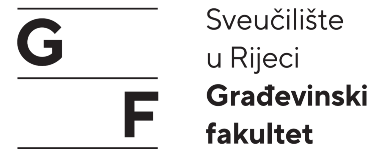 Građevinski fakultetStudijSVEUČILIŠNI PRIJEDIPLOMSKI STUDIJSVEUČILIŠNI PRIJEDIPLOMSKI STUDIJSVEUČILIŠNI PRIJEDIPLOMSKI STUDIJSemestarljetni ak.god. 2023./24.ljetni ak.god. 2023./24.ljetni ak.god. 2023./24.IZVEDBENI NASTAVNI PLAN ZA PREDMETELEMENTI ZGRADAELEMENTI ZGRADAELEMENTI ZGRADABroj ECTS-a666Broj sati aktivne nastavePVSBroj sati aktivne nastave3030Nositelj kolegijaIzv.prof.dr.sc. Iva Mrak, mag.arh., iva.mrak@uniri.hrIzv.prof.dr.sc. Iva Mrak, mag.arh., iva.mrak@uniri.hrIzv.prof.dr.sc. Iva Mrak, mag.arh., iva.mrak@uniri.hrSuradnici na kolegijuAsistent/icaAsistent/icaAsistent/icaMrežna stranica kolegija1. IZVEDBENI NASTAVNI PLAN – PREDAVANJA/VJEŽBE/SEMINARI 1. IZVEDBENI NASTAVNI PLAN – PREDAVANJA/VJEŽBE/SEMINARI 1. IZVEDBENI NASTAVNI PLAN – PREDAVANJA/VJEŽBE/SEMINARI 1. IZVEDBENI NASTAVNI PLAN – PREDAVANJA/VJEŽBE/SEMINARI NASTAVNI TJEDANP/V/STEMANASTAVNIK/    SURADNIK1.PUvodNacrtiIva Mrak1.V/SAuditivne vježbe:Pojašnjenje programskog zadatka;Zadavanje 1. Programa: Idejni projekt:-Tlocrt odabrane etaže 1:100 (1) - Pročelja 1:100  (4)- Presjek 1:100 (1)- Tlocrti stubišta: podrum, prizemlje, kat, 1:100 (3)Asistent/ica2.POsnove fizike – toplinske izolacije, višeslojni zid, parne braneIva Mrak2.V/SAuditivne i konstruktivne vježbe:Razrada 1. programaAsistent/ica3.POsnove fizike – toplinske izolacije, višeslojni zid, parne brane 2Iva Mrak3.V/SAuditivne i konstruktivne vježbe:Razrada 1. programaAsistent/ica4.PTemeljiIva Mrak4.V/SAuditivne i konstruktivne vježbe:Razrada 1. programaAsistent/ica5.PSnimakKonstrukcijeHidroizolacije Iva Mrak5.V/SPredaja 1. programa-Tlocrt odabrane etaže 1:100 (1) - Pročelja 1:100  (4)- Presjek 1:100 (1)- Tlocrti stubišta: podrum, prizemlje, kat, 1:100 (3)Asistent/ica6.PPraznik - Beton 1Iva Mrak6.V/SZadavanje 2. programa:Izvedbeni projekt - Snimak postojećeg stanja studentske sobe i kupaonice- Tlocrt 1:50 (1)- Presjek 1:50 (2)Asistent/ica7.PBeton 1Beton 2Iva MrakV/SAuditivne i konstruktivne vježbe:Razrada 2. programaAsistent/ica8.PYtong OpekaIva Mrak8.V/SAuditivne i konstruktivne vježbe:Razrada 2. programaAsistent/ica9.PRavni krov, ostali pokroviStubišta Iva Mrak9.V/SAuditivne i konstruktivne vježbe:Predaja 2. programaZadavanje 3. Programa:Izvedbeni projekt - detalji  1:10- presjek spoja temelja, poda i vanjskog nosivog zida- presjek spoja stropne konstrukcije i vanjskog zida- presjek spoja ravnog krova i vanjskog zidaAsistent/ica10.PProvjeraIva Mrak10.V/SAuditivne i konstruktivne vježbe:Razrada 3. programaAsistent/ica11.POstale horizontalne konstrukcije i  zahtjevna krovišta Ventilirane fasade, Vrata i prozori Iva Mrak11.V/SAuditivne i konstruktivne vježbe:Razrada 3. programaAsistent/ica12.PDrvena krovištaIva Mrak12.V/SAuditivne i konstruktivne vježbe:Razrada 3. programaAsistent/ica13.PDrvene konstrukcije(+Kamen)Iva Mrak13.V/SAuditivne i konstruktivne vježbe:Predaja 3. programaAsistent/ica14.PČelične konstrukcije(+Pripremni i zemljani radovi, Skele)Iva Mrak14.V/SPopravne aktivnosti - programAsistent/ica15.PProvjera popravakProstorni planIva Mrak15.V/SPopravne aktivnosti - programAsistent/ica2. OBAVEZE NA KOLEGIJU I NAČIN OCJENJIVANJA2. OBAVEZE NA KOLEGIJU I NAČIN OCJENJIVANJA2. OBAVEZE NA KOLEGIJU I NAČIN OCJENJIVANJA2. OBAVEZE NA KOLEGIJU I NAČIN OCJENJIVANJA2. OBAVEZE NA KOLEGIJU I NAČIN OCJENJIVANJA2. OBAVEZE NA KOLEGIJU I NAČIN OCJENJIVANJA2. OBAVEZE NA KOLEGIJU I NAČIN OCJENJIVANJANastavna aktivnostECTSIshod učenjaAktivnost studentaMetoda procjenjivanjaBodoviBodoviNastavna aktivnostECTSIshod učenjaAktivnost studentaMetoda procjenjivanjaminmaxPrisustvo na nastaviPrisustvoPrisustvo Prisustvo i pasivno slušanje70%100%Aktivnost na nastavi i kod kuće tijekom semestraPrisustvo na nastavi; analiza i rješavanje zadanih zadataka, diskusija2,5Nabrojati faze procesa gradnje, sudionike u gradnji i njihove uloge. Objasniti faze u projektiranju, uloge sudionika u gradnji, osnovne ciljeve organizacije gradnje, osnovne strojeve i pomoćne konstrukcije pri gradnji. Objasniti osnovne građevinske materijale i najčešće konstrukcije u gradnji zgrada. Objasniti konstrukcije i njihove konstruktivne, funkcionalne i tehnološke karakteristike te suvremene načine izvođenja. Koristiti podatke proizvođača građevnih proizvodaDati konkretna i upotrebljiva inženjerska rješenja koristeći suvremene materijale i tehnologije prisutne na tržištu.Pohađanje Razumijevanje i rješavanje zadataka na predavanjima, kod kuće, online i onsite, redovito izvršavanje aktivnosti aktivne nastave, prema zadanoj dinamiciVrednovanje riješenih zadataka predanih online (Merlin) i uživo, odgovori na pitanja, diskusija020Provjera0,5Prepoznati karakteristike osnovnih materijala i tehnologija u gradnji te njihove ulogeObjasniti konstrukcije i njihove konstruktivne, funkcionalne i tehnološke karakteristike te suvremene načine izvođenja. Razumijevanje i rješavanje zadataka i /ili odgovori na pitanjaTest Merlin1530 Program2Objasniti konstrukcije i njihove konstruktivne, funkcionalne i tehnološke karakteristike te suvremene načine izvođenja. Koristiti podatke proizvođača građevnih proizvodaDati konkretna i upotrebljiva inženjerska rješenja koristeći suvremene materijale i tehnologije prisutne na tržištu. Izraditi nacrte koji omogućuju stvarnu izvedbu.Izrada projektnih zadataka prema programskom zadatku prema dogovoru s voditeljima vježbi, redovite korekcije, redovite predaje programa, kolokviranje programa.Provjera ispravnosti tehničkih rješenja i ispravnosti grafičke prezentacije nacrta i objašnjenja2040Dodatni bodovi zbog pozitivne aktivnosti - opcionalnoKvaliteta rješenja, aktivnosti na nastavi, sudjelovanje u aktivnostima(0)(5)Aktivnosti tijekom nastave ukupno3570Završni ispit 1Prepoznati karakteristike materijala i tehnologija u gradnji te njihove ulogeRazumijevanje i rješavanje zadataka i /ili odgovori na pitanjaTest Merlin1530Ukupno50100NAPOMENA: 1 ECTS predstavlja 30 sati rada studenta.NAPOMENA: 1 ECTS predstavlja 30 sati rada studenta.NAPOMENA: 1 ECTS predstavlja 30 sati rada studenta.NAPOMENA: 1 ECTS predstavlja 30 sati rada studenta.NAPOMENA: 1 ECTS predstavlja 30 sati rada studenta.NAPOMENA: 1 ECTS predstavlja 30 sati rada studenta.NAPOMENA: 1 ECTS predstavlja 30 sati rada studenta.3. STJECANJE PRAKTIČNIH KOMPETENCIJA I SAMOSTALNI RAD STUDENTA Terenska nastavaSeminar, program, projektni zadatak i ostaloLaboratorijska nastavaECTS2,5Redovni studijAktivna nastavaAktivna nastavaSamostalni rad studentaSamostalni rad studentaSamostalni rad studentaRedovni studijECTSsatiECTSsatisatiRedovni studij2604120120Ukupno              ECTS-a*6  6  6  6  6  * odgovara broju ECTS-a kolegija* odgovara broju ECTS-a kolegija* odgovara broju ECTS-a kolegija* odgovara broju ECTS-a kolegija* odgovara broju ECTS-a kolegija* odgovara broju ECTS-a kolegija